Scenariusz zajęć języka angielskiego dla grupy 1 i 2Data: 29.03.2021Temat: Farm animals – reviewEx. 1Point to the picture. Name the animals.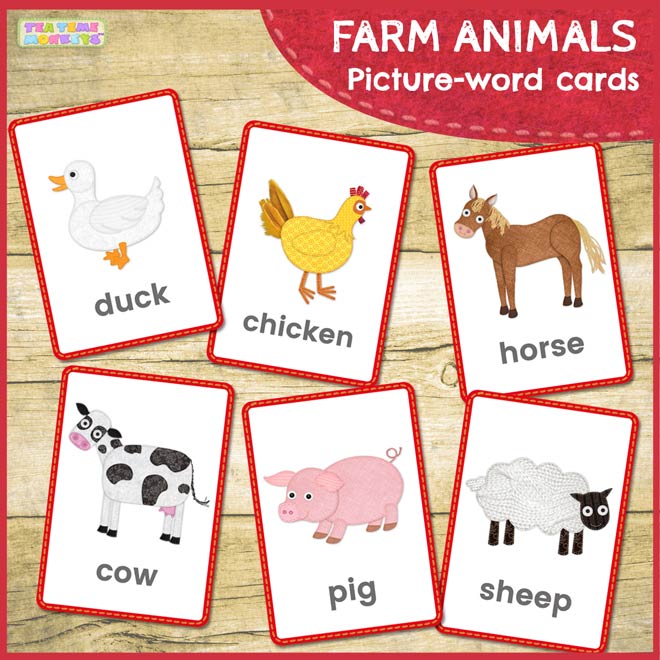 Ex. 2Listen to the song “The farmer in the dell”:https://www.youtube.com/watch?v=1TnqZh5Tw5sListen to the song “Old McDonald”:https://www.youtube.com/watch?v=Y7T0WvaeGUUListen to the sounds. Imitate the sounds:https://www.youtube.com/watch?v=5HgTgpqtwnsGood luck!Opracowała: Elżbieta Giernatowska